LEBANON CAMP/CLINIC PARTICIPATION RELEASE CERTIFICATE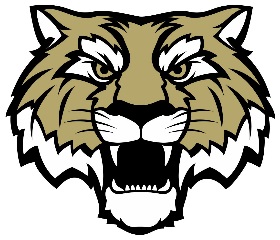 Parent/Guardian Insurance Knowledge StatementI understand that participation in the attached Lebanon Camp/Clinic presents a risk of bodily injury and I am advised that the school’s liability insurance will not cover the cost of medical treatment unless the injury to my son/daughter is found to have resulted from negligence of school personnel.   Permission For Medical TreatmentIn the event of an emergency requiring medical attention, I hereby grant permission to a physician or other hospital personnel designated by the Lebanon coaching staff to attend to my son/daughter.  I understand attempts will be made to contact me before any treatment or hospitalization is undertaken.Please Print InformationNAME OF SON/DAUGHTER: __________________________________HOME PHONE: _____________________ BUSINESS PHONE: _________________MOBILE PHONE: ____________________ADDRESS:  ___________________________________________________________By signing below I acknowledge I have read, understand and agree to the Insurance Knowledge Statement and Permission for Medical Treatment.Parent/Guardian Signature: ______________________________Date____________